«Портрет мамы». Аппликация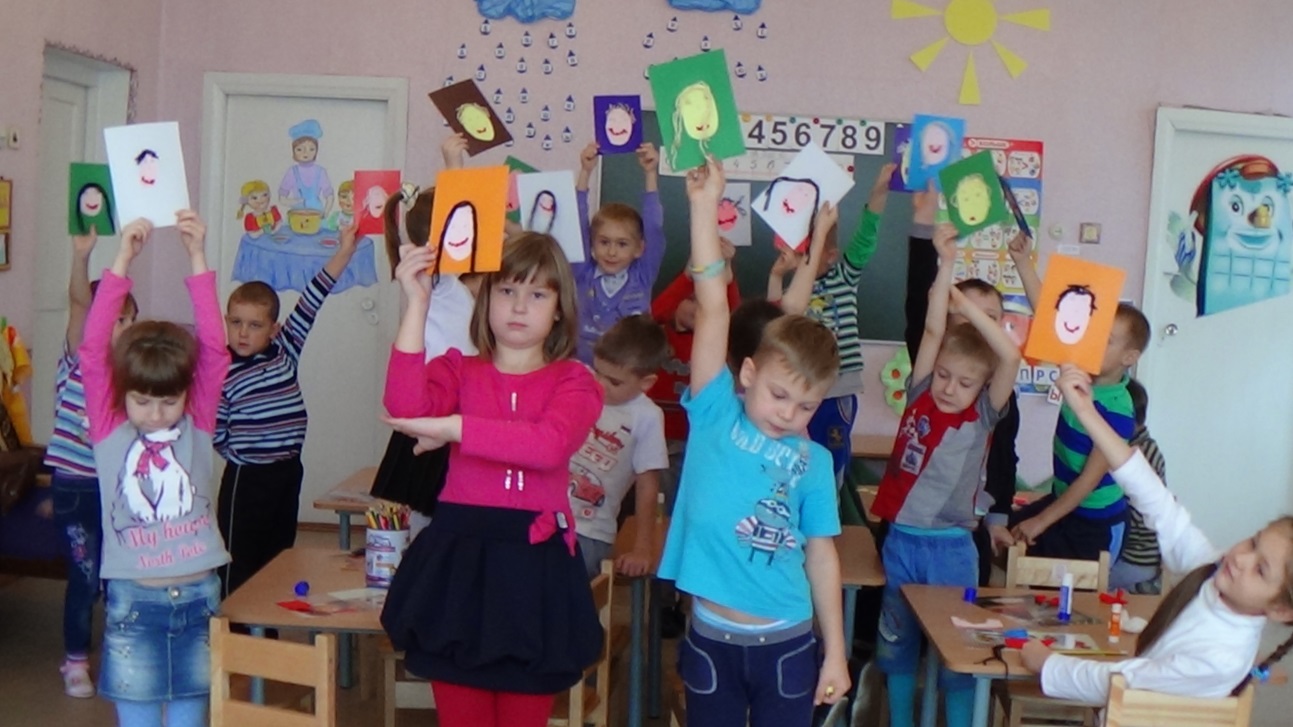 Для изготовления портретов в технике аппликации потребуются следующие материалы: лист бумаги желтого или розового цвета, клей-карандаш, цветная бумага, нитки черного, белого и оранжевого цвета для волос, салфетки красного цвета для губ, ножницы.1 этап. Вырезали контур лица и наклеили на картон .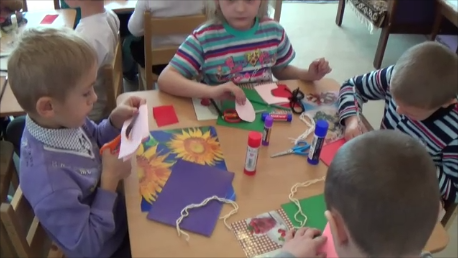 2 этап. Создание портрета:Оформляем прическу, наклеивая нитки разного цвета на контур лица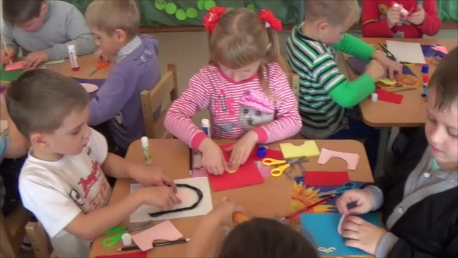 Из салфеток красного цвета скатываем шарики для губ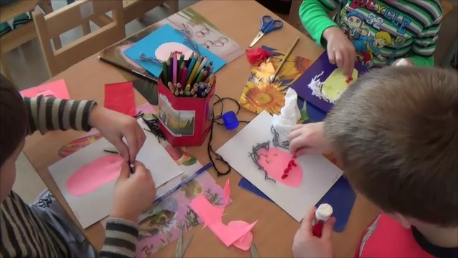 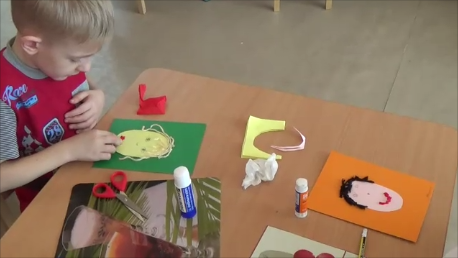 Нарисовали глазки, брови, носик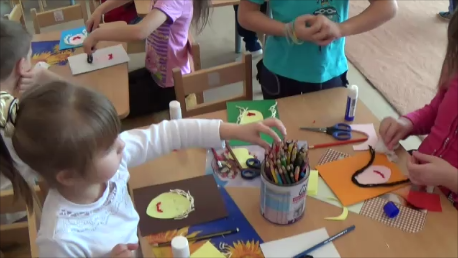 Вот  такие маленькие портретики мы изготовили с детьми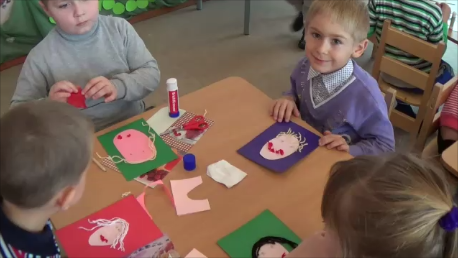 Мы любим свою маму!Готовы для нееБыть умными, послушнымиИ радовать ее!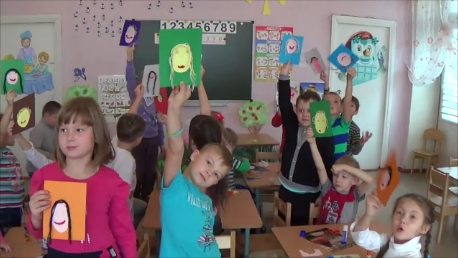 